2020年焦作市第四人民医院招聘公告简介  焦作市第四人民医院始建于1970年，经四十多年的发展和建设，已成为一所集预防、医疗、康复、心理咨询于一体的二级综合医院。一院三区，即新院区、焦作院区和月山老院区；新院区位于人民路最西端，焦作院区位于烈士街东端，月山院区位于月山寺脚下。医院现有建筑面积2万多平方米，其中新医院17000平方米的病房楼，占地88.8亩。是焦作市城镇职工基本医疗保险定点医院、焦作市城乡居民医疗保险定点医院、郑州铁路局职工医疗保险定点医院、博爱县医疗保险定点医院。焦作市培训基地精神卫生协同基地、河南理工大医学院校护理见习基地，承担者我市精神卫生疾病的预防、治疗、科研、教学等任务，多次被评为河南省和焦作市先进单位。
    现有在岗职工302人，其中高、中级职称92人。开放床位460余张，14个临床科室、10个门诊科室，7个医技科室。 医院医疗设备齐全，拥有飞利浦的螺旋CT一台、16排CT一台、1.5T磁共振一台、彩超、心理CT、500mAX光机、DR数字化X光机、C型臂、全自动生化分析仪、经颅磁电刺激仪、德国产电视腹腔镜、团体生物反馈治疗仪、精神压力分析仪、多参数无抽搐电休克治疗仪、智能康复训练系统、神经网络重建仪等百余种大型医疗设备，特色科室有：
一、 精神病科——精神病患者的康复家园。该科创建于1991年，是我市的精神病“市级特色专科”，在治疗抑郁症、强迫症、社交恐怖症、焦虑症、疑病症、适应障碍、应激障碍等方面处于全市领先地位，曾先后承担多项科研课题，拥有十分雄厚的实力。
 二、心理咨询科——打开人心结的地方。成立于1994年的心理咨询科，针对各种情绪障碍、适应障碍、品行障碍、人格障碍、性心理障碍、应激后心理障碍、心理因素相关的生理障碍及儿童青少年发育障碍等疾病的诊治和心理咨询。帮助了许多心理疾病患者重新认识了自我，提高了患者的自信心。  三、中医内科--该科自成立以来秉承以人为本、身心合一的整体医学理念，充分发挥中医在治疗未病中的主导作用：时刻关注疾病发展变化，以祛除之；关心患者身心健康，以疏解之；关怀老年人体弱多衰，以保护之。目前设有癌症综合治疗组，心血管疾病治疗组，脑血管疾病治疗组，呼吸、消化治疗组，内分泌治疗组等，尤其擅长恶性肿瘤的综合治疗 、慢性支气管炎和哮喘病、各种类型咳嗽 、冠心病综合治疗与康复、肠胃病、肝胆病及男性病、不孕不育的中医治疗 、颈肩腰腿痛的中医康复治疗、腰椎定向正骨治疗 、神经根治疗、骶管治疗 、腰椎介入治疗、颈椎矫正与推拿、水针治疗、药物导入治疗 、药物针刀治疗、埋线治疗、膝关节半月板修复治疗 、骨质增生与滑膜炎治疗 、偏瘫中医康复治疗、下肢静脉曲张刺血疗法 、针灸、火罐、放血疗法等中医特色疗法。四、康复医学科—让偏瘫患者从这里站起。医院偏瘫康复科成立于2003年，是焦作市成立较早的康复医学科，一直保持“市级特色专科”的荣誉称号。现有优秀康复医师6人，均在北京、郑大五附院进修学习。主要设备有电子生物反馈系统，电针，电动起立床，超声波，低频，中频电治疗，等速肌力训练，四肢协调运动，上肢及手功能训练平台等。设置300平米康复治疗大厅，作业治疗室、吞咽言语治疗室、传统中医治疗室、康复评定室等均独立作业。临床治疗中我们引进言语吞咽计算机评价训练系统，针对脑卒中引起的言语障碍，吞咽障碍，呛咳采用计算机评价和手法刺激治疗相结合的方法，治疗患者百余例，均取得很好的疗效；尤其在开展脑外伤康复治疗方面效果明显，近两年在我院治疗的几十例脑外伤患者，目前都能够生活自理。2019年承担焦作城区残疾人精准康复实施项目，取得了患者及家属的一致信任和好评。五、微创外科---以创伤、显微、矫形为特色的专业科室，开放床位30张。现有主任医师1人，副主任医师1人，主治医师2人，住院医师3人的专业梯队。有大型C臂、手术显微镜及骨伤治疗仪等先进的现代化诊疗设备，是医院重点技术科室。擅长治疗脊柱、骨盆、关节、四肢严重创伤，各种复杂创伤、多发伤、四肢血管神经损伤修复、皮肤溃疡、骨外露的显微手术治疗，骨不连、神经卡压症、大面积皮肤缺损、手功能障碍及手、足畸形等复杂手、足外科手术。六、脊柱整形外科--2019年引进外星舱非手术脊柱减压系统，通过外部间歇性施力和非线性对数曲线原理，消除椎旁肌肉抵抗，轻松打开椎间隙，使机体内的水分、氧气和营养物质渗透到椎间盘，经过生理滋养，达到缓解疼痛的目的,为焦作众多的颈、腰椎病人带来了福音。七、睡眠障碍诊疗中心--2019年挂牌焦作市睡眠障碍诊疗中心，目前拥有多导睡眠监测仪、失眠治疗仪、心理团体测评系统等，掌握夜间睡眠监测、多次睡眠潜伏期试验多种监测技术；此外，睡眠质量量表（PSQI）、睡眠严重指数量表（ISI）、Epworth嗜睡量表（ESS）、等几十种量表主观评估各种睡眠障碍。利用客观监测、主观评估技术，更准确地描述与分析失眠症、嗜睡症、睡眠呼吸暂停综合征、不安腿综合征，以及夜惊症、梦游症、磨牙症等异态睡眠等各种睡眠障碍，为进一步精准地诊断、个性化地治疗提供依据。医院在“一切为了病人，为了一切病人”的服务宗旨引导下，正朝着建设二级综合现代化医院的目标，以更加昂扬的姿态、更加主动的精神、更加扎实的工作砥砺奋进！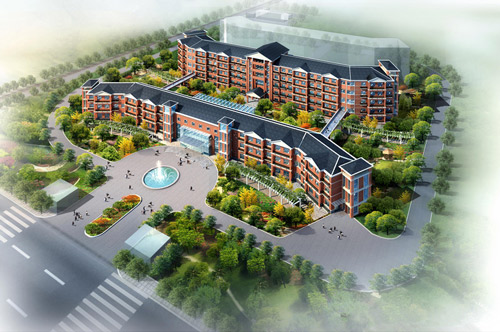 招聘岗位二、应聘条件   1. 热爱医疗事业，身体健康，具有良好的敬业精神和职业道德，品行端正、诚实守信，无违反法律法规的行为。  2. 招聘非护理岗位第一学历需为国家统招全日制本科及以上学历，护理岗位为国家统招全日制专科及以上学历。  3、护理岗位：年龄在28岁及以下（1992年1月1日以后出生）。  4、有相关资格或住院医师规范化培训合格证书者优先。三、报名时间2020年4月3日---2020年6月30日四、报名方式来院报名：焦作市人民路与博晋路交叉口东100米路北（新院区），8路公交车可达，咨询电话：0391-3897205。焦作市解放区烈士街338号（焦作院区），36路公交车可达，咨询电话：0391-2566506。投递报名：报名资料投递到    jzsyrsk@163.com邮箱五、提供资料报名者应如实填写报名表并提供以下资料：   1、填写电子版《焦作市第四人人民医院应聘报名表》（见文末附件）；   2、提供材料：个人简历、本人身份证、毕业证、相关执业、资格等证书原件及复印件（来院报名审查并保存复印件，投递报名需上传资料照片）。六、录用及待遇   1、报名后人事科按照《焦作市第四人人民医院应聘报名表》核实应聘者相关信息，核实后联系应聘者参加测评，测评通过后体检，确定录用名单，办理相关入职手续。   2、经录用后须服从医院工作安排，薪酬按医院薪酬管理制度执行。   3、临床医疗岗位高层次人才、具相应资格的成熟性人才待遇面议。   另附焦作市“引才聚焦”政策：引进落户的全日制博士研究生、硕士研究生、“双一流”建设高校本科生，在焦首次购买自住商品住房，分别给予20万元、5万、2万购房补贴。引进落户的全日制博士研究生、35周岁以下硕士研究生、毕业三年内的本科生分别按照每人每月1500元、1000元、500元标准发放三年生活补贴。焦作市第四人民医院人事科                                         2020年3月23日附件：焦作市第四人民医院应聘报名表方式：登陆焦作市第四人民医院官网http://www.jzdsrmyy.com/在通知公告栏招聘公告文末下载名称专业或研究方向职数（人）职数（人）职数（人）职数（人）名称专业或研究方向执业医师证本科硕士博士睡眠障碍诊疗中心临床医学或精神卫生专业3211内科临床医学专业33外科临床医学或外科学专业4211中医内科中医学专业2111康复医学康复医学、针灸、推拿相关专业32影像科影像诊断专业22重症医学科重症医学专业22口腔科口腔专业1五官科耳鼻喉专业22器械科生物医学工程、电气及自动化相关专业1护理护理学专业10（全日制大专及以上学历）10（全日制大专及以上学历）10（全日制大专及以上学历）10（全日制大专及以上学历）合计合计222733